Burlingame Emergency Cache Program 	Cache Application Form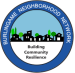 BNN Neighborhood/Block _______________________________ Block Lead Name _____________________________________   Phone _______________________Address ______________________________________________Email ________________________________________________☐ Are you a CERT?          ☐ Are you a Ham radio operator?       Neighborhood Directory Does your block have a basic neighbor directory? Yes☐   No☐   In progress☐         Directory manager Name _______________________    Email _________________________________Cache Qualification Activities  -  Caches are distributed to active blocks who have participated in:Two BNN Disaster Response Drills (or have done one and have committed to this year’s drill), ANDHave held at least two block activities in recent years that promote neighbor acquaintances, such as a block party, driveway social, safety/crime meeting, or National Night Out gathering. 1) Participation in Drill: ___________ (year) 2) Participated in Drill: ____________ (year) 3) Activity description ________________________________________________ Date ____________ 4) Activity description ________________________________________________ Date ____________5) Any other event or comment: Signature __________________________________    Date________________ Thank you. Please email this form to: info@BurlingameNetwork.org and BNN will respond within 30 days. Or mail printed form to: Anne Hinckle, 1616 Sanchez Avenue, Burlingame, CA 94010 For more information, visit BNN’s website: BurlingameNetwork.org